Edevilson, bom dia,Só preciso do seu De Acordo neste e-mail para os valores abaixo para eu solicitar a geração das OS’s. Os valores abaixo são de contrato e já estão com o reajuste de 5,77% conforme o 2º termo aditivo assinado em 22 de Janeiro de 2015, onde o contrato sofreu reajuste de preços em relação aos valores originais da licitação.Os valores para os links novos serão:- Atividade: Instalação de 2 links- Serviço: IP Connect + CPE (IP Dedicado + Roteador)- Modelo e Kit do Roteador: HP_3COM_KITD10_ MSR931- Valor do Link: R$ 3.267,24- Valor do Aluguel do Roteador: R$ 156,54- Valor da Manutenção do Roteador: R$ 0,00- Valor da Instalação do link: R$ 0,00- Valor da Instalação do CPE: R$ 419,00- Endereços de Instalação:1) Município: Candeias do Jamari;Endereço: Av Transcontinental, 730; Bairro: União; CEP: 76.860-0002) Município: São Domingos;Endereço: Av Costa Marques, 8017; Bairro: Centro; CEP: 76.937-000No aguardo e obrigadoAtsLucas Ramos Carneiro
Executivo de Negócios - RO
Diretoria de Vendas Corporativo Governo Mt/Ms/Ro/Ac
Oi Fixo (69) 3217-0179
Oi (69) 84018282 
lucas@oi.net.br

A marca acima está legalmente protegida.
Antes de imprimir, lembre-se do seu compromisso com o meio ambiente.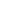 